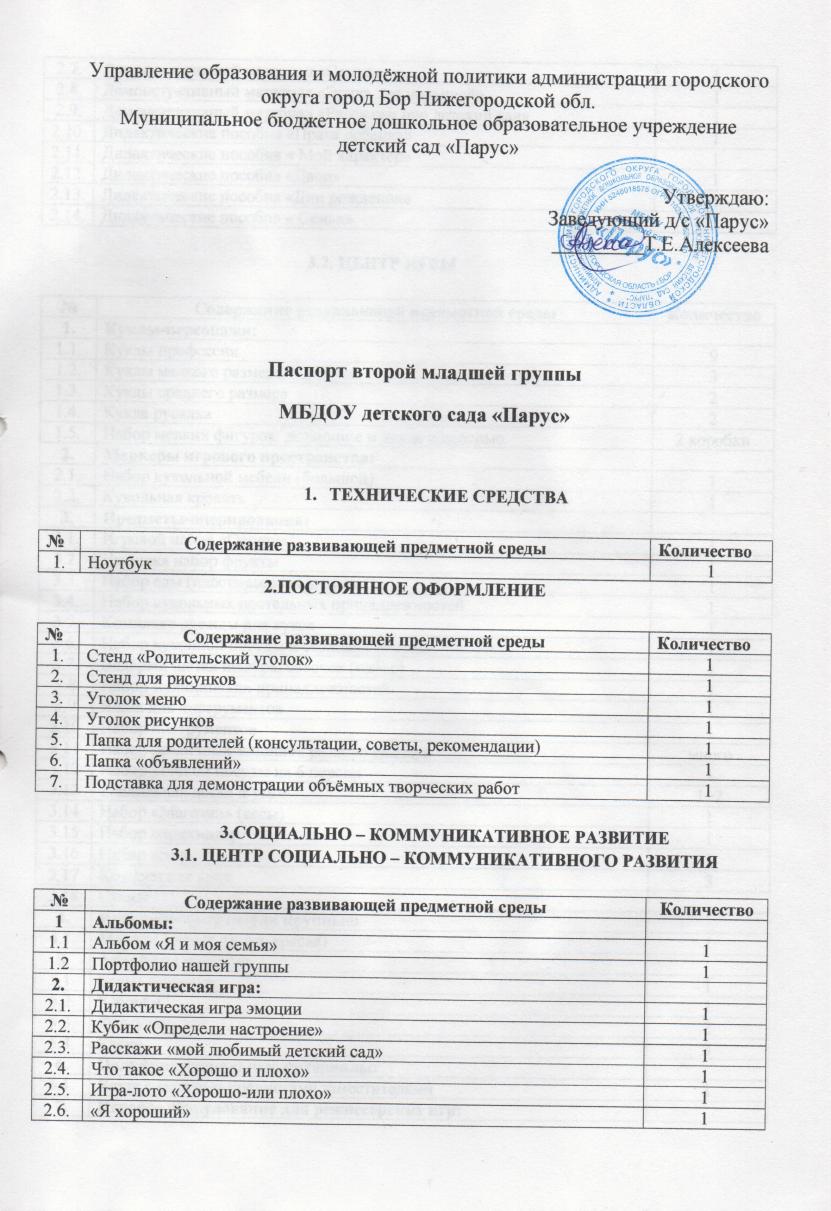                                        3.2. ЦЕНТР ИГРЫ                           3.3. ЦЕНТР БЕЗОПАСНОСТИ                        3.4. ЦЕНТР ДЕЖУРСТВА                     4.ПОЗНАВАТЕЛЬНОЕ РАЗВИТИЕ           4.1. ЦЕНТР ПОЗНАВАТЕЛЬНОГО РАЗВИТИЯ         4.2. ЦЕНТР ПАТРИОТИЧЕСКОГО ВОСПИТАНИЯ         4.3. ЦЕНТР ЗАНИМАТЕЛЬНОЙ МАТЕМАТИКИ                     4.4. ЦЕНТР ЭКОЛОГИЧЕСКОГО  ВОСПИТАНИЯ               4.5. ЦЕНТР ЭКСПЕРЕМЕНТИРОВАНИЯ                           5. РЕЧЕВОЕ РАЗВИТИЕ         5.1. ЦЕНТР РЕЧЕГОГО  РАЗВИТИЯ И КНИГИ           6. ХУДОЖЕСТВЕННО – ЭСТЕТИЧЕСКОЕ РАЗВИТИЕ6.1. ЦЕНТР ХУДОЖЕСТВЕННО – ЭСТЕТИЧЕСКОГО РАЗВИТИЯ                             6.2. ЦЕНТР ТЕАТРА                             6.3. ЦЕНТР МУЗЫКИ                   6.4. ЦЕНТР КОНСТРУИРОВАНИЯ                        7. ФИЗИЧЕСКОЕ РАЗВИТИЕ               7.1. ЦЕНТР ФИЗИЧЕСКОГО РАЗВИТИЯ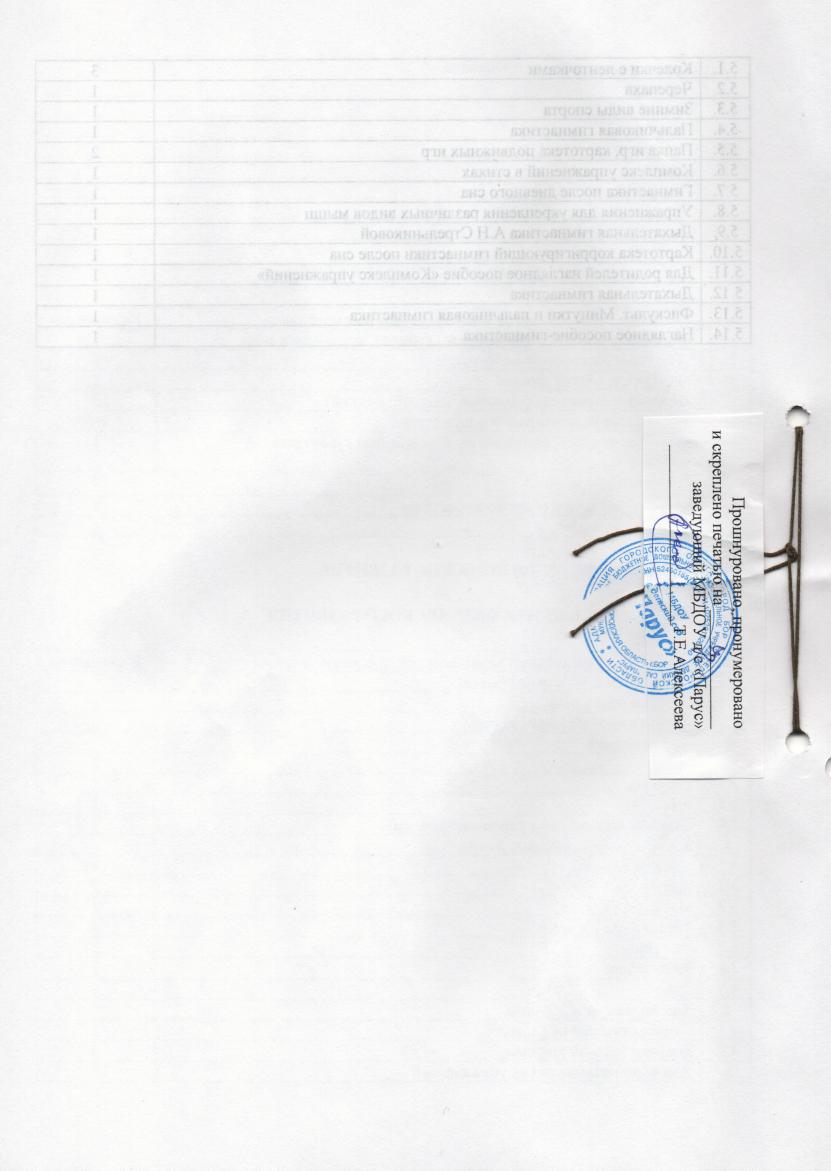 2.8.Демонстративный материал «Этика для малышей»12.9.Демонстративный материал «Расскажи про детский сад»12.10.Дидактические пособия «Права ребенка»12.11.Дидактические пособия « Мой характер»12.12.Дидактические пособия «Двор»12.13.Дидактические пособия «Дни рождения»12.14.Дидактические пособия « Семья»1№Содержание развивающей предметной средыКоличество1.Куклы-персонажи:1.1.Куклы профессии91.2.Куклы мелкого размера31.3.Куклы среднего размера21.4.Кукла русалка21.5.Набор мелких фигурок: домашние и дикие животные.2 коробки2.Маркеры игрового пространства:2.1.Набор кукольной мебели (большой)12.2.Кукольная кровать13.Предметы-оперирования:3.1.Игровой набор «Овощи» 13.2.Игрушка набор фрукты13.3.Набор еды (пластмассовая игрушка)13.4.Набор кукольных постельных принадлежностей13.5.Комплект одежды для кукол13.6.Набор кухонной посуды и столовой посуды13.7.Ведёрко, щётка швабра, совочек (набор)13.8Набор медицинских принадлежностей13.9Ящик для инструментов13.10Набор инструментов13.11Набор различных машинок разного размерамного3.12Набор детской посуды на 6 персон13.13Гладильная доска и утюг1+23.14Набор «Магазин» (весы)13.15Набор парикмахер 13.16Набор врача13.17Коляски для кукл33.18Сумки4.Игрушки-заместители крупные:4.1.Модули мягкие  (стол, кресла)15.Атрибуты к играм:5.1.Белые шапочки 15.2.Юбочки 15.3.Фартучки25.4.Каски36.Полуфункциональные материалы:6.1.Ящик с мелкими предметами заместителями17.Игровое оборудование для режиссерских игр:7.1.Игровое поле «Дорога»28.Разновидность игрушек:8.1.Игра на ловкость  «Серсо»1№Содержание развивающей предметной средыКоличество1.Картотека игр по основам безопасности жизни дошкольника12.Дидактическая картотека «Азбука здоровья» «Правила личной безопасности23.Д/И «Как избежать неприятностей»(на воздухе, во дворе улицы, )34.Демонстративный материал «Если малыш поранился» «Не играй со гнем» «на дороге»35.Развивающая игра «Учим дорожные знаки»16.Игра-лото «Прогулка по городу» «Где что находится»27.Игра «Умные шнуровочки»28.Игра- лото «Внимание дорога»19.Машинки (пожарная, полиция, почта)410.Светофор 111.Наглядный материал «Картинки 01,02,03)1№Содержание развивающей предметной средыКоличество1.Инвентарь для мытья игрушек:1.1.Фартуки клеёнчатые, тазик, мыло42.Инвентарь для ухода за комнатными растениями:2.1.Лейка22.2.Пульверизатор12.3Фартуки2№Содержание развивающей предметной средыКоличество1.Дидактические игры:1.1.«Деревенский дворик»11.2.«Животные и их детеныши»11.3.«Береги живое»11.4.«Гнездо. улей, нора»11.5.«4 сезона»12.Альбомы:2.1.Времена года43.Наглядно-дидактические пособия:3.1.«Дымковская игрушка» 2№Содержание развивающей предметной средыКоличество1.Атрибуты :1.1.Портфолио нашей группы11.2.Групповое фото детей11.3.Кукла в русском народном костюме12.Учебно- методические и игровые материалы12.1.Лепбук  «Дикие и дом.животные и их детёныши»12.2Лепбук «Природа родного края»12.3Расскажи «мой любимый детский сад»32.4Альбом «Я и моя семья»12.5Макет квартиры, быта.12.6Дидактическая игра эмоции12.7Что такое «Хорошо и плохо»12.8Игра-лото «Хорошо-или плохо»12.9.Генеалогическое древо12.10.Книги «Знакомые профессии», «Живая шляпа» «Фантазеры»32.11Демонстративный материал «Мой дом»12.12.Демонстративный материал «Семья»2.13.Демонстративный материал «Этика для малышей»12.14.Демонстративный материал «Расскажи про детский сад»12.15.Дидактические пособия «Права ребенка»12.16.Дидактические пособия « Мой характер»12.17Дидактические пособия «Двор»2.18.Дидактические пособия «Дни рождения»12.19.Дидактические пособия « Семья»12.20.Дидактические игра «Я хороший»12.21Сказки, стихи, потешки « С новым годом »1№Содержание развивающей предметной средыКоличество1.Материалы и пособия для группировки, сортировки, сравнения:1.1.Мозаика 21.2.Наглядный материал геометрические фигуры32.Пособия и материалы для освоения количественных отношений и чисел, на освоение состава числа и развития вычислительной деятельности:2.1.Корзина с грибами1 2.2.Счетные палочки1 2.3.Магниты 1 набор2.4.Математические весы13.Пособия и материалы для освоения пространственных и временных представлений:3.1.Наст-разв игра «Подбери по цвету и форме»13.2.Игра-лото «Вокруг да около»13.3.Игра «Веселый счет»13.4.Игра «Найди кубик»13.5.Игра-лото «Детям о времени»13.6.Игра  «Деньки-недельки»13.7.Логические цепочки13.8.Игра-лото «Большой , средний, маленький»13.9.Лото «Мы работаем»14.Игры с правилами:4.1.Детское домино с картинками25.Игры на составления целого из частей:5.1.Кубики 25.2Пазлы, пазлы Maxig36.Развивающие логические игры:6.1.Краснадар.игрушка фигуры26.2.Паровозик с эмоциями16.3.Черепаха16.4.Шар16.5.Домик 16.6.Три собачки16.7.Ферма, сова.26.8.Цветные столбики17.Соответствующая литература1№Содержание развивающей предметной средыКоличество1.Календарь природы12.Огород на окне13.Комнатные растения64.Картотека растений15.Модельный ряд:5.1.Строение растения, способы ухода за растениям, способы ухода за растениями.15.2.Альбом «Времена года»45.3.«Ягоды»16.Демонстрационный материал:6.1.«Деревья наших лесов»16.2.«Цветы»  (лесные, луговые, садовые).16.3.« Воздух, земля, вода».16.4.«Как растёт животное»16.5.«Рыбы морские и пресноводные»16.6.«Насекомые»16.7.«Животные, обитающие на территории нашей страны»16.8.«Птицы, обитающие на территории нашей страны»16.9.«Животные жарких стран»16.10«Природные и погодные явления»16.11«Океаны и материки»16.12«Что в моей корзине»17.Дидактические наборы:7.1.«Домашние животные», «Дикие животные», «Птицы»18.Дидактические игры и демонстративный материал:8.1.Складные кубики (фрукты, ягоды, овощи)38.2.Д/И «Найди пару»18.3.Игра лото «В саду ,на поле, в огороде»18.4.«Овощное лото»18.5.Демонстративный материал «Птицы»18.6.Демонстративный материал «Природные и погодные явления»18.7.Демонстративный материал «Деревенский дворик»18.8.Демонстративный материал «Животные»18.9.Наглядно-дидакт. пособие «Животные средней полосы»18.10.Развивающая игра четыре сезона(лето, осень, зима, весна)18.11.Познавательная игра лото «Время года»18.12.Пазлы животные и их детеныши.18.13.Демонстративный материал «Цветы-лесные, луговые, садовые»18.14.Лото «Земля и ее жители»18.15.Игра «Мемори»18.16.Развивающая игра «Кто чей малыш»18.17.Развивающая игра-лото «Гнездо, улей, нора»18.18.Демонстративный материал «Что в моей корзинке»19.Материал для трудовой деятельности:9.1.Пластмассовые ведерочки19.2.Лопаточки, грабельки29.3.Лейки 29.4.Пульверизатор19.5.Тряпочки для протирания листьев2№Содержание развивающей предметной средыКоличество1.Раздел «Песок – вода»1.1.Сито           11.2.Воронки11.3.Пипетки, колба 21.4.Игрушки из разного материала (игра «Тонет не тонет»)По 11.5.Красители (пищевые, гуаш)22.Раздел «Невидимка – воздух»2.1.Воздушные шары42.2.Пакеты полиэтиленовые52.3.Мыльные пузыри12.4.Коктельные трубочкимного3.Раздел «Свет и цвет. Звуки»3.1.Зеркальце           14.Дополнительное оборудование:4.1.Весы (безмен) – (для определения веса)14.2.Формы разные           много4.3.Различные ёмкости и формы           14.4.Мешочек           14.5.Проволока цветная ,катушки15.Дополнительный материал:5.1.Контейнеры с сыпучими (Виды почв: глина, песок, чернозём, торф, камушки. Природный материал (шишки , сухие листья, скорлупа грецкого ореха кора, различных деревьев)5.2.Коллекция тканей15.3.Коллекция семян15.4.Коллекция круп15.5.Коллекция пуговиц1№Содержание развивающей предметной средыКоличество1.Развитие связной речи:1.1.Сказки, стихи, рассказымного1.2.«Расскажи про детский сад»11.3.«Хорошо или плохо»12Звуковая культура речи:2.1.Предметы на развитие речевого дыхания( трубочки, ленточки)3+32.2.Произведения художественной литературы в соответствии с возрастными  возможностями детей по содержанию образовательной программы.102.3.Книги с произведениями устного народного творчества (потешки, сказка, загадки, песенки)5№Содержание развивающей предметной средыКоличество1.Наглядно-дидактическое пособие:1.1.Азбука цвета11.2.Картины81.3.Дымковская игрушка41.4.«Как нарисовать фложок, квадрат»11.5.Шаблон дымковская игрушкамного1.6.«Парные коврики»11.7.Папка «Наше творчество»11.8.Матрешка32.Дидактические игры:2.1«Разноцветные гномы»13.Рисование 3.1Альбомы193.2.Фломастеры213.3.Карандаши цветные213.4.Кисти для рисования213.5.Восковые карандаши1 набор3.6.Краски гуашь253.7.Стаканчики-непролевайка83.8.Доски для рисованияНа каждого3.9.Раскраски253.10.СалфеткиНа каждого3.11.Трафареты143.12.Бумага для рисования белая и тонированнаямного3.13.Подставка для карандашей73.14.Фломастеры213.15.Инструменты для рисования в нетрадиционной форме14.Лепка4.1.Пластилин284.2.Доски На каждого4.3.Салфетки255.Аппликация5.1.Бумага, картон и др. материалы: Фоны разного цвета, размера и формы255.2.Бумага цветная255.3.Клей55.4.Клей карандаш55.5.Щетинистые кисти для клея55.6.Ёмкости для клея65.7.Природный материал15.8.Бросовый материал1№Содержание развивающей предметной средыКоличество1.Ширмы: напольная, фланелеграф. Ширма (маленькая)1+1+12.Различные виды театра- «Русско –народные сказки»1- набор плоскостного театра по сказкам для фланелеграфа1- баночный театр1Ленты разныеМного3.Элементы костюмов, шапочки, маски, атрибуты для разыгрывания сказок1№Содержание развивающей предметной средыКоличество1.Музыкально – дидактические пособия1.1.Поющая книга «Иван царевич и серый волк»11.2.Демонстрационный материал «Музыкальные инструменты»11.3.Диск «Любимые песенки»11.4.Руль мелодия11.5.Юла21.6.Папка «Моделирование»12.Музыкально – дидактические игры2.1.Куб «Эмоции»12.2.«Русско-народные игры» картотека13.Детские музыкальные инструменты3.1.Набор музыкальных инструментов 13.2.Барабан13.3.Бубенцы13.4.Колокольчики13.5.Дудочки13.6.Пианино13.7.Погремушки13.8.Ложки деревянные8№Содержание развивающей предметной средыКоличество1.Строительный набор деревянный из кубиков, кирпичиков и пр.12.Набор пластмассового конструктора14.Конструктор «Лего» мелкий15.Деревянный строитель (крупный, средний, мелкий)36.Специальные машины разного назначения1 набор7.Набор игрушек для обыгрывания, соразмерные строительному материалу18.Лего «Железная дорога»29.Набор кубики «Геометрические фигуры»210.Набор мягких модулей1№Содержание развивающей предметной средыКоличество1.Для  ходьбы, бега, равновесия1.1.Коврики массажные31.2.Палка гимнастическая (60 см)62.Для прыжков2.1.Обручи22.2.Скакалки12.3.Мат12.4.Палка гимнастическая деревянная (60 см)13.Для катания, бросания, ловли3.1.Мячи резиновые83.2.Кегли73.3.Мячи для кеглей23.4.Корзина для бросания13.5.Ракетки 23.6.Кольцеброс13.7.Дарц14.Для ползания и лазания4.1.Гимнастический комплекс14.2.Коврики (разной ширины)35.Для общеразвивающих упражнений5.1.Колечки с ленточками35.2.Черепаха15.3.Зимние виды спорта15.4.Пальчиковая гимнастика15.5.Папка игр, картотека подвижных игр25.6.Комплекс упражнений в стихах15.7.Гимнастика после дневного сна15.8.Упражнения для укрепления различных видов мышц15.9.Дыхательная гимнастика А.Н Стрельниковой 15.10.Картотека корригирующий гимнастики после сна15.11.Для родителей наглядное пособие «Комплекс упражнений»15.12.Дыхательная гимнастика15.13.Фискульт. Минутки и пальчиковая гимнастика15.14.Наглядное пособие-гимнастика.1